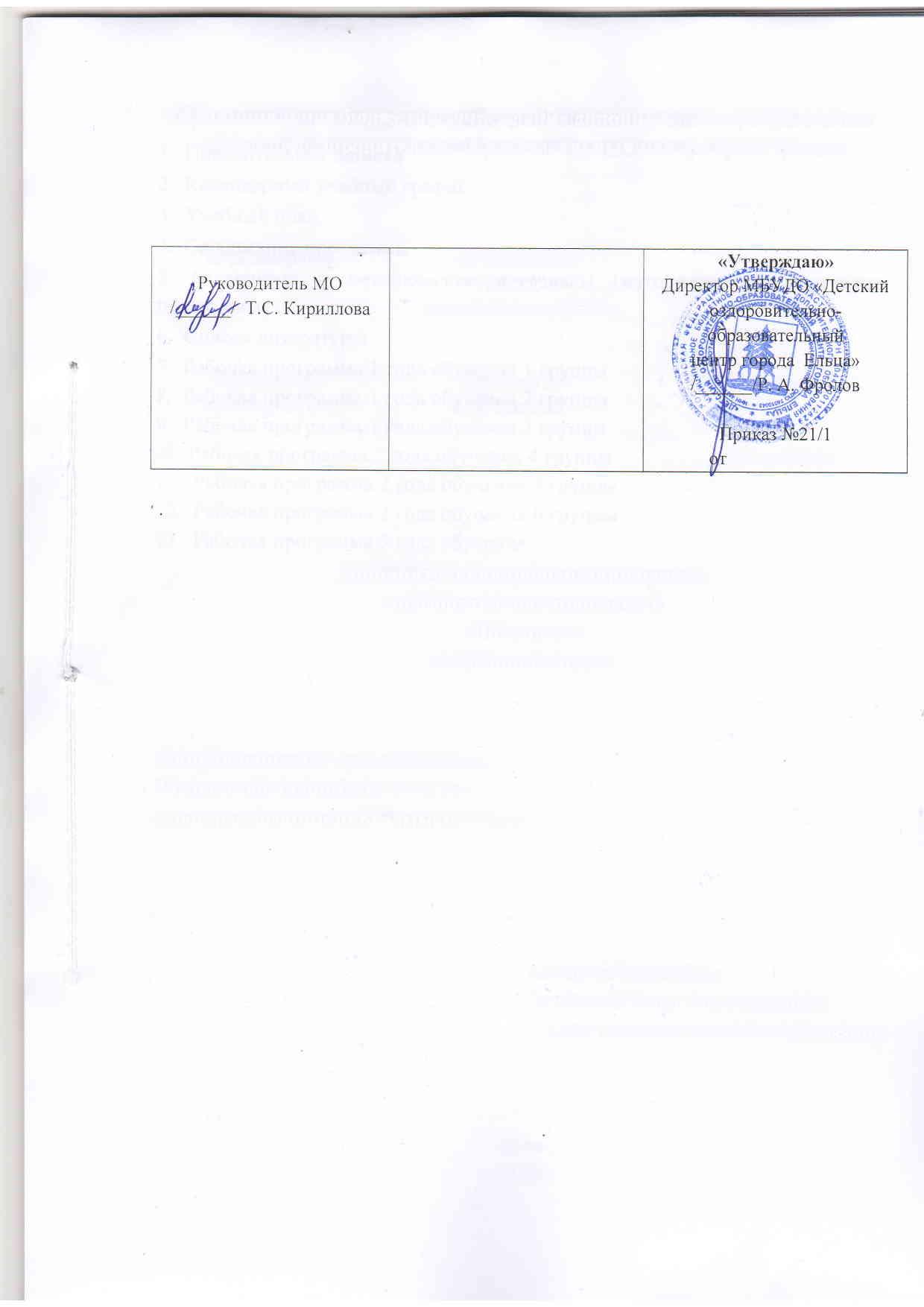 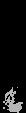 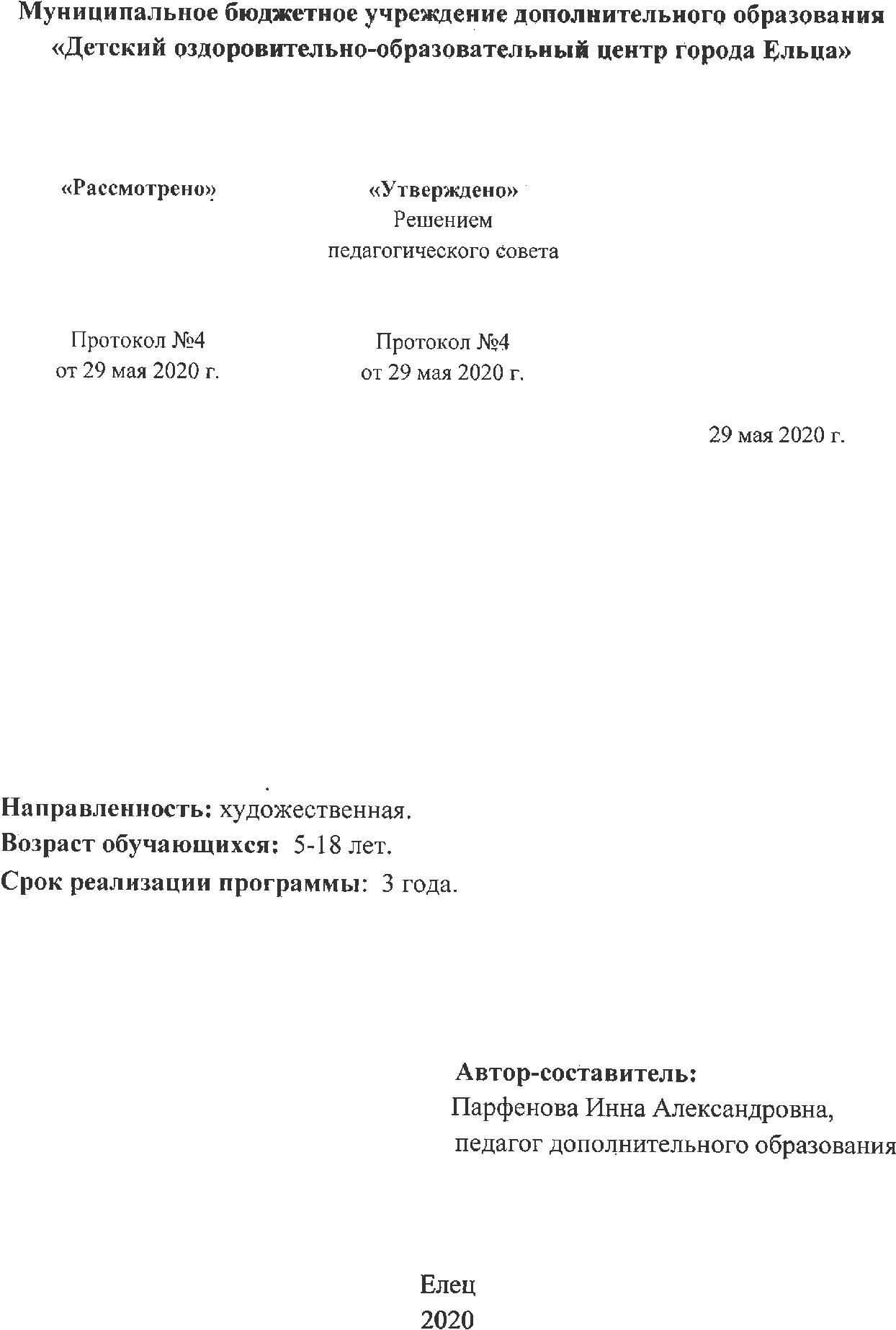 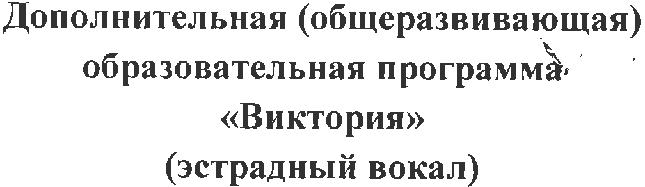 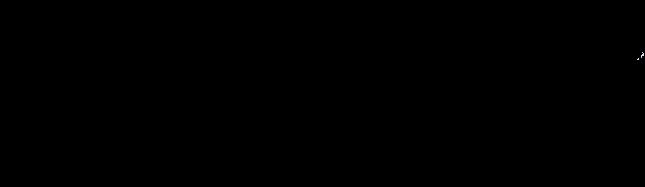 Содержание1.  Пояснительная записка 2.  Календарный учебный график 3.  Учебный план  4.  Содержание программы 5. Оценочные и методические материалы (методические обеспечение программы)6.  Список литературы 7.  Рабочая программа 1 года обучения 1 группы8.  Рабочая программа 1 года обучения 2 группы9.  Рабочая программа 1 года обучения 3 группы10  Рабочая программа 2 года обучения 4 группы11.  Рабочая программа 2 года обучения 5 группы12.  Рабочая программа 2 года обучения 6 группы13.  Рабочая программа 3 года обучения Пояснительная записка.Дополнительная (общеразвивающая) образовательная программа «Виктория» (эстрадный вокал) разработана согласно требованиям Локального акта «Положение о структуре, порядке разработки и утверждения дополнительных (общеразвивающих) образовательных программ в МБУДО «Детский оздоровительно-образовательный центр города Ельца».Согласно ФЗ «Об образовании в Российской Федерации» дополнительное образование детей направлено на приобщение детей к певческому искусству, способствует развитию их творческой фантазии, погружает в мир классической поэзии и драматического искусства. Программа «Виктория» (эстрадный вокал) является дополнительной (общеразвивающей)  образовательной программой художественной направленности. Данная программа: - направлена реализовать творческий потенциал ребенка; -способствует развитию целого комплекса умений;- рассчитана на совершенствование певческих навыков;- помогает реализовать потребность в общении.Новизна программы состоит в применении здоровьесберегающих технологий (здоровый образ жизни, создание здоровой среды, повышение общего уровня культуры, самооценки и значимости ребенка); в возможности сочетания традиционных и инновационных методов обучения, воспитания и развития детей; в представлении практических упражнений, как по эстрадному вокалу, так и по приемам пения народного творчества; осуществление межпредметной связи в обучении, с опорой на знания и навыки, которые обучающиеся получают в процессе постановки и исполнения номеров; расширение музыкального кругозора обучающихся на занятиях в хоре, вокальном ансамбле, в дуэте, в трио.Эстрадный вокал – это широкий спектр различных жанров, который включает в себя фолковые, роковые, джазовые, мюзикловые и современные произведения.Особое место в программе занимает концертная деятельность – участие в городских и областных мероприятиях, посвященных разным памятным датам и праздникам, а так же участие в фестивалях и конкурсах различного уровня.Актуальность программы обусловлена изменениями, происходящими в социуме, когда все больше молодое поколение приобщается к современным направлениям в музыке, имеют желание реализовать свой творческий потенциал на сцене, найти свою оригинальность. Поэтому задача каждого исполнителя – поиск своего оригинального звука, своей характерной манеры  сценического образа. Таким образом, эстрадный вокал- это постоянный поиск творческой харизмы.Педагогическая целесообразность программы обусловлена тем, что занятия вокалом развивают художественные способности детей, формируют эстетический вкус, улучшают физическое развитие и эмоциональное состояние детей.Цель программы: заинтересовать детей музыкальным искусством, как неотъемлемой частью жизни каждого человека; научить владеть певческим голосом, сольному пению, пению в ансамбле (хоре), развить сценическое мастерство, умение работать с современным звуковоспроизводящим оборудованием, продуктивно сотрудничать со сверстниками и взрослыми.Воспитать непросто вокалиста, а творческую личность, способную самостоятельно анализировать и исправлять свои ошибки; уметь правильно преподнести различный вокальный материал.Обозначение цели определяют следующие задачи:1. Обучающие:	- научить основам эстрадного вокала, сценического движения, актёрского мастерства; - сформировать устойчивое вокальное дыхание, грамотную артикуляцию, основные вокальные приёмы;- научить приёмам расширения диапазона голоса;- сформировать вокально-ансамблевые навыки: пение на 2 - 3 голоса, петь в ансамбле согласованно;	- формировать индивидуальные способности: голос, слух, пластику, актёрские, импровизационные данные; 	- знакомить с основными вехами истории эстрадных стилей и их особенностями, с творчеством звёзд мировой вокальной эстрады; 	- научить работать со звуковоспроизводящей аудиоаппаратурой;	- научить правильно пользоваться различными типами микрофонов;	- выработать навыки использования оркестрового сопровождения на основе фонограмм типа – «минус». 	2. Развивающие:	- активизировать творческие способности обучающихся;	-  развить гармонический и мелодический слух; 	- развивать память, чувство метроритма;	- развивать силу голоса, его диапазон, беглость тембральных и регистровых  возможностей;	-  развить образное мышление и желание импровизировать; 	- развить артистическую смелость и непосредственность ребёнка, его самостоятельность;	- развить эмоциональную устойчивость к публичным выступлениям;	-  развить художественный и музыкальный вкус;	- приобщить к концертной и конкурсной деятельности;	3. Воспитательные:	- приобщить обучающихся к музыкально-художественной культуре через активизацию творческих способностей в сфере эстрадного музыкально-сценического искусства; 	- воспитывать умение концентрировать внимание, слух, мышление и 
память;	- выявлять музыкальные задатки у детей;	-  воспитать самостоятельную творческую личность; 	- воспитать настойчивость, выдержку, трудолюбие, целеустремленность – высокие нравственные качества;	- сформировать этику поведения на занятиях, репетициях, сцене, концертах;	- привить воспитанникам стремление постоянно расширять и углублять современные профессиональные знания;	- воспитать эмоционально-волевую сферу; 	- подготовить личность ребенка к социализации в обществе.	  4. Социальные: 	-  создать условия для формирования гражданственности и патриотизма;	- сформировать системы духовно-нравственных ценностей обучающихся;	- повысить уровень общей культуры, психологического здоровья;	- формирование творческой мотивации и психологической готовности к самостоятельной продуктивной деятельности.Ожидаемые результаты обучения.По итогам освоения программы большинство обучающихся должнызнать/понимать:особенности и возможности певческого голоса;правила распределение дыхания при исполнении музыкального произведения;понимать по требованию педагога слова - петь «мягко, нежно, легко, решительно».		Уметь:правильно дышать в момент исполнения вокальной партии;петь короткие, затем длинные фразы на одном дыхании;в подвижных песнях делать быстрый вдох;петь без сопровождения отдельные попевки и фразы из песен;петь легким звуком, без напряжения;петь чисто и слаженно в унисон;работать с микрофоном сольно и в ансамбле;уметь петь под минусовое сопровождение;уметь петь партии на два голоса;дать критическую оценку своему исполнению.Срок реализации программы – 3 года. В первый год обучения занятия проводятся 1 раз в неделю по 3 часа (108 часов в год), во второй год - обучения 3 раза в неделю по 2 часа (216 часа в год), в третий год – 2 раза в неделю по 2 часа (144 часа в год).Условия реализации программы.Программа предназначена для детей и подростков 5-18 лет, желающих заниматься вокалом.Формы организации занятий.Основная форма проведения занятий – практическая.	При проведении практических занятий предпочтение отдается специальным основополагающим методам:	- выполнение вокальных тренировочных упражнений;	- отработка специальных движений;	- разучивание репертуара;- овладение навыками работы с различными типами микрофонов;- овладение навыками  использования оркестровых фонограмм типа – «минус»;- отработка навыков использования звуковоспроизводящей аппаратуры.Практикуются как групповые, так  и индивидуальные занятия.	Методы и формы обучения во время реализации программы применяются в зависимости от возрастных особенностей обучающихся.	Прохождение каждой новой теоретической темы предполагает постоянное повторение пройденных тем, обращение к которым диктует практика. Такие методические приемы как «забегание вперед», «возвращение к пройденному», придают объемность последовательному освоению материала в данной программе.	Содержание программы включает в себя занятия разных типов, на которых решаются вокальные, творческие и воспитательные задачи. Форма проведения занятия варьируется, в рамках одного занятия сочетаются разные виды деятельности.	Занятия по данной программе состоят из теоретической и практической частей, причем большее количество времени занимает практическая часть. Форму занятий можно определить как творческую, студийную деятельность детей.	Каждое занятие строится по схеме:	- настройка певческих голосов: комплекс упражнений для работы над певческим дыханием;	-  дыхательная гимнастика;	- речевые упражнения;	- распевание;	- пение вокализов;	- прослушивание оригинального исполнения в аудио-формате;	- анализ исполнительских особенностей вокального произведения; 	- работа над произведением.	Основные  принципы: 	- доступности,	- единства художественного и технического развития пения; 	- соразмерности нагрузок уровню и состоянию здоровья ребёнка; 	- постепенности и последовательности в овладении мастерством пения; 	- гармоничного воспитания личности.	Методы: 	- наглядно-слуховой; 	- наглядно-зрительный; 	- репродуктивный; 	- «концентрический»; 	- фонетический; 	- метод анализа. Вокально-групповая (индивидуальная) работа включает подготовку вокального аппарата - распевание, дыхательная гимнастика, развитие музыкального слуха, памяти, чувства ритма, дикции, ансамблевого исполнения, разучивание репертуара, работу с солистами, дуэтами, трио, навыки работы с фонограммой (-1), микрофонами.Концертно-исполнительская деятельность	предполагает участие группы,	солистов	в	различного	 рода	и	уровнях концертах, конкурсах, фестивалях детского вокального искусства, выездных и благотворительных концертах, участие в социально-педагогических проектах.2. Календарный учебный график.          Начало учебного года   - 1 сентября.Окончание учебного года – 31 мая.3. Учебный  план.1 год обучения.2 год обучения.3 год обучения.4. Содержание программы.1 год обучения.	1. Вводное занятие.		Инструктаж по ТБ. Планируемый репертуар. Задачи и цели работы вокального коллектива «Виктория». Знакомство с новыми участниками коллектива.		2. Выбор репертуара.		      Прослушивание фонограмм оригинального вокального материала для солистов и ансамбля; выявление творческих интересов участников коллектива;  определение песенной и жанровой тематики; разбор текстового материала; выбор тональности произведений. 		3. Работа над дыханием, певческая техника.		Знакомство с мелодией и словами песни; переписывание текста; ознакомление с характером песни, ритмической основой, жанром,  определением музыкальных фраз кульминации песни; регулирование вдоха и выдоха.		4. Работа над чистотой интонирования.		Проверка усвоения песни и мелодии в целом; слуховой контроль, координирование слуха и голоса во время исполнения по музыкальным фразам; исполнение музыкальных фраз нефорсированным звуком.		5. Работа с фонограммой.		Повторение ранее усвоенного материала; определение ритмической, тембровой основ аккомпанемента; определение темпа, динамических оттенков; исполнение песни с учетом усвоенного материала.		6. Работа с солистами.	Упражнения на снятие мышечных зажимов, выработку плавного звуковедения.    	Упражнения на владение мягкой и твердой атакой вокального звука, в зависимости от выразительных задач исполнения песенного репертуара. Распевания – настройка на работу, разогрев вокально-артикуляционного аппарата. Распевания с текстом (фольклорные потешки и попевки, народная песня). Игровые приемы распеваний. Владение своим тембром голоса. Совершенствование навыка пения унисон, стройности звучания, нефорсированного звучания голоса в примарной зоне. Унисонное пение в процессе работы над репертуаром. Контроль и устранение «задранной» гортани. Пение канонов, элементов двухголосия без музыкального сопровождения.       Совершенствование навыков вокальной артикуляции. Речевая дикционная разминка (скороговорки, считалки). Упражнения на освобождение нижней челюсти, активизации языка и губ. Правила переноса согласных звуков с конца слога одного слова на начало другого.		7.  Промежуточный контроль.		Исполнение песен.		8.  Работа с ансамблем и дуэтами. 		Формирование репертуара. Комплексная работа над артистическим, исполнительским мастерством (выход певца на сцену, поклон, поведение певца на сцене во время исполнения вокального номера, работа со зрительным залом). Отработка ведения партий при построении многоголосия на заданный интервал. Работа над многоголосием.	9. Работа над сценическим имиджем.	Закрепление ранее усвоенного материала; воссоздание сценического образа исполнителя песни; практическое осуществление сценического образа исполняемой песни.		10. Постановка вокальных номеров.	Сценография вокального номера. Работа	над	созданием сценического образа. Постановка концертных,  конкурсных номеров.		11. Работа с микрофоном.		Технические параметры; восприятие собственного голоса через звукоусилительное оборудование; сценический мониторинг; малые технические навыки звуковой обработки; взаимодействие с танцевальным коллективом на сцене при использовании радиосистем.		12. Отработка концертных номеров.	Отработка концертных номеров для участия группы, солистов в различного рода фестивалях, конкурсах, смотрах  исполнителей детской эстрадной песни, проектной деятельности, для выступления на тематических концертах.		13. Итоговый контроль.		Отчетный концерт «Пойте, дети всей Земли!».2 год обучения.	1. Вводное занятие.	Инструктаж по ТБ. Планируемый репертуар. Задачи и цели работы вокального коллектива «Виктория».   	2. Диагностика. Прослушивание детских голосов.	На 2-м и последующих годах обучения вводное занятие может включать в себя диагностику стартовых способностей, т.к. основную информацию о детях педагог уже имеет, ему лишь необходимо внести некоторые изменения, в соответствии с новым уровнем способностей детей.	3. Работа над чистым интонированием в одноголосном исполнении.	Интонирование – неразрывно связано с развитием музыкального слуха и достигается за счет специальных ассоциативных занятий, вокальных упражнений, изображения высоты звука жестикуляцией, графически и т.д.	4. Музыкально-ритмические движения.	Музыкально-ритмические движения – это комплекс движений, способствующих исправлению осанки, постановке правильного дыхания, формированию сценодвижения, умения чувствовать ритм. Дети разучивают движения к каждой песне (по сюжету и ритмическому рисунку.	5. Работа над песнями (фразировка, динамика, характер исполнения).	Работа над песнями включает в себя знакомство с содержанием песни, ее настроением, мелодией, ритмическим рисунком, композиционным построением, а также построчное разучивание песен. Во время работы над песнями происходит закрепление приобретенных умений и навыков. Это одна из наиболее объемных тем, так как на ней базируется собственно обучение вокальному искусству, его практическое применение. 	6. Пение a cappella (а капелла).	Владение своим тембром голоса. Совершенствование навыка пения унисон, стройности звучания, нефорсированного звучания голоса в примарной зоне. Унисонное пение в процессе работы над репертуаром. Контроль и устранение «задранной» гортани. Пение канонов, элементов двухголосия без музыкального сопровождения.	7. Промежуточный контроль.	Исполнение песен.	8. Работа с микрофоном.	Восприятие собственного голоса через звуко-усилительное оборудование; сценический мониторинг; малые технические навыки звуковой обработки; взаимодействие с  танцевальным коллективом на сцене при использовании радиосистем.	9. Сольное пение.	Упражнения на снятие мышечных зажимов, выработку плавного звуковедения. Упражнения на владение мягкой и твердой атакой вокального звука, в зависимости от выразительных задач исполнения песенного репертуара. Распевания – настройка на работу, разогрев вокально-артикуляционного аппарата. Распевания с текстом (фольклорные потешки и попевки, народная песня). Игровые приемы распеваний.        Совершенствование навыков вокальной артикуляции. Речевая дикционная разминка (скороговорки, считалки). Упражнения на освобождение нижней челюсти, активизации языка и губ. Правила переноса согласных звуков с конца слога одного слова на начало другого.		10. Вокально-хоровая работа.	Вокально-хоровые упражнения (на расширение диапазона, формирование гласных.) 	11. Работа над дикцией и динамикой.		Музыкальные распевки в пределах терции в мажоре и миноре; выравнивание гласных и согласных звуков, правильное произношение сочетаний звуков.		12. Культура поведения на сцене.		Культура поведения на сцене – это ряд теоретических и практических занятий, на которых дети узнают, как правильно выходить на сцену, уходить за кулисы, держаться на сцене во время песни; рассматриваются различные непредвиденные ситуации, которые могут произойти во время выступления и способы разрешения таких ситуаций. 		13. Отработка концертных номеров.	Отработка концертных номеров для участия группы, солистов в различного рода фестивалях, конкурсах, смотрах  исполнителей детской эстрадной песни, проектной деятельности, для выступления  на тематических концертах.		14. Итоговый контроль.		Отчетный концерт «Пойте, дети всей Земли!».3 год обучения.	1. Вводное занятие.		Инструктаж по ТБ. Планируемый репертуар. Задачи и цели работы вокального коллектива «Виктория». 	2. Развитие певческого дыхания.	«Искусство пения- есть искусство дыхания». Певческое дыхание и развитие всего организма. Главные принципы дыхания. Технология вдоха. Вдох между фразами в быстром произведении. Упражнения на грамотное распределение дыхания. Дыхательные упражнения на разные виды техники: «Свечка (3, 5, 7 свечей)», «Снайпер», «Упрямая свечка», «Комарик», «Раздувание огня», « Собачка» и др. Дыхательная гимнастика (для постановки правильного дыхания по Стрельниковой). Закрепление навыков правильного диафрагматического дыхания. Цезуры. Комплекс упражнений по дыхательной гимнастике: «Разрезаем пространство», «Пила», «Скакалка» и др.	3. Развитие навыков певческой артикуляции.	Внятная дикция - значимая составляющая хорошей песни. Скороговорки. Чистоговорки. Орфоэпия певческая. Снятие зажатий и стимуляция чѐткой работы различных мышц и органов. Зеркало - большой помощник в работе над приобретением этой гармонии и естества. Артикуляционная гимнастика (упражнение для губ, языка, освобождение челюсти). Отличие певческой артикуляции от обычной речи: сила и тембр. Секрет вокальной кантилены.	4. Развитие тембровых возможностей голоса.	Грудной резонатор и головной резонаторы. Вокальные ощущения зевка, купола. Вырабатываем устойчивое ощущение резонаторов. Упражнения на выработку ощущений грамотного микста.	5. Работа над выразительностью исполнения,  динамической нюансировкой.	Методика разучивания вокального произведения сохраняет свои этапы – слушание песни, еѐ анализ, разучивание и осмысливание текста песни, отработка мелодии песни (отдельных мотивов, ритмических сложностей, нюансов). Способ исполнения – манера пения.		6. Работа над выразительностью сценического образа.		Работа над эстрадным номером: раскрыть индивидуальность исполнителя, выстроить драматургию номера, определить его идею, знать и учитывать природу специфических выразительных средств жанра. Актѐрское решение исполняемых песен. Уметь сочетать пение с различными танцевальными движениями. «Мелочи» сценического поведения и концертного костюма исполнителя. Основные принципы поведения на сцене. Творческая мобилизованность. Умение действовать и это действие выразить пением, словом, мимикой, жестом, звуком, пластикой. 		7. Промежуточный контроль.		Исполнение песен.		8. Работа с микрофоном.		Обучающиеся  должны уметь работать с микрофоном: отводить подальше от себя микрофон при высокой, громкой кульминационной ноте и приближать при исполнении речитатива или низких нотах, смело двигаться с микрофоном в руках, сохраняя правильное его положение.	9. Работа над самостоятельным исполнением сценического номера.	Практическая работа по созданию эстрадного номера. Актѐрское решение исполняемых песен, в том числе с обыгрыванием содержания. Основные принципы поведения на сцене. Творческая раскрепощѐнность. Отразить в костюме художественно-исполнительскую направленность песни. Основными факторами способности создания сценического замысла являются: восприятие, воображение, память, мышление, эмоциональность, непосредственность, выразительность.		10.  Отработка концертных номеров.	Отработка концертных номеров для участия группы, солистов в различного рода фестивалях, конкурсах, смотрах  исполнителей детской эстрадной песни, проектной деятельности, для выступления  на тематических концертах.		11. Итоговый контроль.Отчетный концерт «Пойте, дети всей Земли!».5. Оценочные и методические материалы (методические обеспечение программы).Дидактический материал - тематический архив аудиозаписей и фонограмм (минусовок) в формате mp3.Материально-техническое обеспечение:- репетиционный кабинет;- компьютер (ноутбук);- аналоговый микшерский пульт BERINGERQ 802 USB xenyx (4 канала);- активные акустические системы Xline BAF-1595BT;- вокальная радиосистема XlineMD-262A (800 Мгц);- записи фонограмм в режиме «+» и«-».6. Список литературы.	1. Белибихина Н.А., Королева Л.А. Организация дополнительного образования в школе. - Волгоград, 2009.	2. Березина В.А. Дополнительное образование детей России/В.А.Березин; Министерство образования и науки Российской Федерации. - Москва: Диалог культур, 2007.	3. Гонтаренко Н. Сольное пение. Секреты вокального мастерства. – Ростов на Дону: Феникс, 2013.		  4. Золотарева А.В., Мухамедьярова Н.А., Пикина А.Л., Тихомирова Н.Г. Концептуальные и организационные основы дополнительного образования детей: учебное пособие/под ред. А.В. Золотаревой. – Ярославль: РИО ЯГПУ, 2014.5. Евладова Е. Б. Дополнительное образование детей: Учеб. пособие для студентов учреждений проф. образования, обучающихся по специальности «Педагогика доп. образования» /Е.Б. Евладова, Л.Г.Логинова, Н.Н.Михайлова.- М.: Владос, 2002.	6. Исаева И. Эстрадное пение. Экспресс-курс развития вокальных способностей. - М.: Книжкин Дом, 2006.	7. Малахов. Современные дыхательные методики. Донецк, 2003.	8. Максимов С.  Музыкальная грамота.  Москва, 2007.  	9. Озерецковская И.  Начальные упражнения для вокалистов. Москва, 2007.			10. Оптимизация дополнительного образования детей. Коллективная монография / под ред. В.П. Голованова и Б.В. Куприянова. – Москва, Кострома: КОИРО, 2010-2011. 		   11. Проектирование и анализ учебного занятия в системе дополнительного образования детей / авт.-сост. Л.Б. Малыхина. – Волгоград: Учитель, 2015. 		   12. Романова Л.В. Школа эстрадного вокала. 2007.		   13. Социальное воспитание в учреждениях дополнительного образования детей: учеб. Пособие для студентов вузов, обучающихся по специальности. Социал. педагогика/Б.В. Куприянов, под ред. А.В.Мудрика.- М.: Academia, 2004.			14. Фадин В.В. Музыка для преподавателей.  Волгоград: Учитель, 2008.  15. Ховард Э., Ховард О. Вокал для всех. - Москва, 2007.  16. Что должен знать педагог о современных образовательных технологиях: практическое пособие/Авт.-сост. В.Г. Гульчевская, Е.А. Чекунова, О.Г. Тринитатская, А.В. Тищенко. – М.: АРКТИ, 2010. РАБОЧАЯ ПРОГРАММА к дополнительной (общеразвивающей) образовательной программе «Виктория»(эстрадный вокал)Возраст обучающихся: 5 – 18 лет.Год обучения: 1 год.Группа №1.2020-2021 учебный год Содержание1.  Пояснительная записка.2.  Календарно - тематическое планирование.Пояснительная записка.Цели и задачи программы 1 года обучения.Цель программы - научить основам эстрадного вокала, сценического движения, актёрского мастерства.Задачи:	1.Обучающие:	- сформировать основные вокальные приёмы;	- научить приёмам расширения диапазона голоса;	- сформировать вокально-ансамблевые навыки: пение на 2 - 3 голоса, петь в ансамбле согласованно;	- научить работать со звуковоспроизводящей аудиоаппаратурой;	- научить, правильно пользоваться различными типами микрофонов.	2.Развивающие:	- активизировать творческие способности обучающихся;	- развивать память, чувство метроритма;	-  развить художественный и музыкальный вкус;	- приобщить к концертной и конкурсной деятельности.	3.Воспитательные:	- приобщить обучающихся к музыкально-художественной культуре через активизацию творческих способностей в сфере эстрадного музыкально-сценического искусства; 	- воспитывать умение концентрировать внимание, слух, мышление и 
память;	- сформировать этику поведения на занятиях, репетициях, сцене, концертах.	 4. Социальные: 	-  создать условия для формирования гражданственности и патриотизма;	- сформировать системы духовно-нравственных ценностей обучающихся;	- повышение уровня общей культуры, психологического здоровья.Количество часов, отводимых на освоение программы.Занятия проводятся 1 раз в неделю по 3 часа, 3 часа в неделю, 108 часов в год.Планируемые результаты.По итогам освоения программы большинство обучающихся должнызнать/понимать:особенности и возможности певческого голоса;правила распределение дыхания при исполнении музыкального произведения;понимать по требованию педагога слова - петь «мягко, нежно, легко, решительно»;		уметь:правильно дышать в момент исполнения вокальной партии;работать с микрофоном сольно и в ансамбле;уметь петь под минусовое сопровождение;дать критическую оценку своему исполнению.2. Календарно-тематическое планирование.РАБОЧАЯ ПРОГРАММА к дополнительной (общеразвивающей) образовательной программе «Виктория»(эстрадный вокал)Возраст обучающихся: 5 – 18 лет.Год обучения: 1 год.Группа №2.2020-2021 учебный год Содержание1.  Пояснительная записка.2.  Календарно - тематическое планирование.Пояснительная записка.Цели и задачи программы 1 года обучения.Цель программы - научить основам эстрадного вокала, сценического движения, актёрского мастерства.Задачи:	1.Обучающие:	- сформировать основные вокальные приёмы;	- научить приёмам расширения диапазона голоса;	- сформировать вокально-ансамблевые навыки: пение на 2 - 3 голоса, петь в ансамбле согласованно;	- научить работать со звуковоспроизводящей аудиоаппаратурой;	- научить, правильно пользоваться различными типами микрофонов.	2.Развивающие:	- активизировать творческие способности обучающихся;	- развивать память, чувство метроритма;	-  развить художественный и музыкальный вкус;	- приобщить к концертной и конкурсной деятельности.	3.Воспитательные:	- приобщить обучающихся к музыкально-художественной культуре через активизацию творческих способностей в сфере эстрадного музыкально-сценического искусства; 	- воспитывать умение концентрировать внимание, слух, мышление и 
память;	- сформировать этику поведения на занятиях, репетициях, сцене, концертах.	 4. Социальные: 	-  создать условия для формирования гражданственности и патриотизма;	- сформировать системы духовно-нравственных ценностей обучающихся;	- повышение уровня общей культуры, психологического здоровья.Количество часов, отводимых на освоение программы.Занятия проводятся 1 раз в неделю по 3 часа, 3 часа в неделю, 108 часов в год.Планируемые результаты.По итогам освоения программы большинство обучающихся должнызнать/понимать:особенности и возможности певческого голоса;правила распределение дыхания при исполнении музыкального произведения;понимать по требованию педагога слова - петь «мягко, нежно, легко, решительно»;		уметь:правильно дышать в момент исполнения вокальной партии;работать с микрофоном сольно и в ансамбле;уметь петь под минусовое сопровождение;дать критическую оценку своему исполнению.2. Календарно-тематическое планирование.РАБОЧАЯ ПРОГРАММА к дополнительной (общеразвивающей) образовательной программе «Виктория»(эстрадный вокал)Возраст обучающихся: 5 – 18 лет.Год обучения: 1 год.Группа №3.2020-2021 учебный год Содержание1.  Пояснительная записка.2.  Календарно - тематическое планирование.Пояснительная записка.Цели и задачи программы 1 года обучения.Цель программы - научить основам эстрадного вокала, сценического движения, актёрского мастерства.Задачи:	1.Обучающие:	- сформировать основные вокальные приёмы;	- научить приёмам расширения диапазона голоса;	- сформировать вокально-ансамблевые навыки: пение на 2 - 3 голоса, петь в ансамбле согласованно;	- научить работать со звуковоспроизводящей аудиоаппаратурой;	- научить, правильно пользоваться различными типами микрофонов.	2.Развивающие:	- активизировать творческие способности обучающихся;	- развивать память, чувство метроритма;	-  развить художественный и музыкальный вкус;	- приобщить к концертной и конкурсной деятельности.	3.Воспитательные:	- приобщить обучающихся к музыкально-художественной культуре через активизацию творческих способностей в сфере эстрадного музыкально-сценического искусства; 	- воспитывать умение концентрировать внимание, слух, мышление и 
память;	- сформировать этику поведения на занятиях, репетициях, сцене, концертах.	 4. Социальные: 	-  создать условия для формирования гражданственности и патриотизма;	- сформировать системы духовно-нравственных ценностей обучающихся;	- повышение уровня общей культуры, психологического здоровья.Количество часов, отводимых на освоение программы.Занятия проводятся 1 раз в неделю по 3 часа, 3 часа в неделю, 108 часов в год.Планируемые результаты.По итогам освоения программы большинство обучающихся должнызнать/понимать:особенности и возможности певческого голоса;правила распределение дыхания при исполнении музыкального произведения;понимать по требованию педагога слова - петь «мягко, нежно, легко, решительно»;		уметь:правильно дышать в момент исполнения вокальной партии;работать с микрофоном сольно и в ансамбле;уметь петь под минусовое сопровождение;дать критическую оценку своему исполнению.2. Календарно-тематическое планирование.РАБОЧАЯ ПРОГРАММА к дополнительной (общеразвивающей) образовательной программе «Виктория»(эстрадный вокал)Возраст обучающихся: 5 – 18 лет.Год обучения: 2 год.Группа №4.2020-2021 учебный год Содержание1.  Пояснительная записка.2.  Календарно - тематическое планирование.Пояснительная записка.Цели и задачи программы 2 года обучения.Цель программы - развитие и укрепление параметров вокального исполнительства (расширение певческого диапазона, выравнивание звучности голоса на протяжении всего диапазона).Задачи:	1. Обучающие:	- сформировать важнейшие умения и навыки эстрадно-вокальной техники;	-  обучить навыкам самостоятельной, грамотной, осмысленной работы над своим голосом и репертуаром;	- научить разбираться в музыкальном содержании и форме произведения, в идейной и эмоциональной сущности текста (его содержания, настроения, кульминации).	- формировать индивидуальные способности: голос, слух, пластику, актёрские, импровизационные данные; 	-  научить работать со звуковоспроизводящей аудиоаппаратурой.	2. Развивающие:	- выявить и развить музыкальные способности обучающихся;	- активизировать творческие способности обучающихся;	-  развить гармонический и мелодический слух; 	- развивать память, чувство метроритма;	- развивать силу голоса, его диапазон, беглость тембральных и регистровых   возможностей;	-  развить образное мышление и желание импровизировать; 	-  развить художественный и музыкальный вкус;	- приобщить к концертной и конкурсной деятельности.	 3. Воспитательные:	-  приобщить обучающихся к музыкально-художественной культуре через активизацию творческих способностей в сфере эстрадного музыкально-сценического искусства; 	- воспитывать умение концентрировать внимание, слух, мышление и 
память;	- воспитать настойчивость, выдержку, трудолюбие, целеустремленность – высокие нравственные качества;	- сформировать этику поведения на занятиях, репетициях, сцене, концертах.	4. Социальные: 	-  создать условия для формирования гражданственности и патриотизма;	- сформировать системы духовно-нравственных ценностей обучающихся;	- повышение уровня общей культуры, психологического здоровья;	- формирование творческой мотивации и психологической готовности к самостоятельной продуктивной деятельности.Количество часов, отводимых на освоение программы.Занятия проводятся 3 раза в неделю по 2 часа. 6 часов в неделю, 216 часов в год.Планируемые результаты.По итогам освоения программы 2 года обучения большинство обучающихся должны уметь:	- петь достаточно чистым по качеству звуком, легко, мягко, непринуждённо;		- петь короткие, затем длинные фразы на одном дыхании;	- правильно дышать в момент исполнения вокальной партии;    - в подвижных песнях делать быстрый вдох;   	- петь легким звуком, без напряжения;    - петь чисто и слаженно в унисон;    - работать с микрофоном сольно и в ансамбле;	- дать критическую оценку своему исполнению;	- исполнять выразительно разученные произведения;	- работать над чистотой интонации и выразительностью звука;	- в работе над произведениями добиваться смыслового единства текста и музыки2. Календарно-тематическое планирование.РАБОЧАЯ ПРОГРАММА к дополнительной (общеразвивающей) образовательной программе «Виктория»(эстрадный вокал)Возраст обучающихся: 5 – 18 лет.Год обучения: 2 год.Группа №5.2020-2021 учебный год Содержание1.  Пояснительная записка.2.  Календарно - тематическое планирование.Пояснительная записка.Цели и задачи программы 2 года обучения.Цель программы - развитие и укрепление параметров вокального исполнительства (расширение певческого диапазона, выравнивание звучности голоса на протяжении всего диапазона).Задачи:	1. Обучающие:	- сформировать важнейшие умения и навыки эстрадно-вокальной техники;	-  обучить навыкам самостоятельной, грамотной, осмысленной работы над своим голосом и репертуаром;	- научить разбираться в музыкальном содержании и форме произведения, в идейной и эмоциональной сущности текста (его содержания, настроения, кульминации).	-формировать индивидуальные способности: голос, слух, пластику, актёрские, импровизационные данные; 	- научить работать со звуковоспроизводящей аудиоаппаратурой.	2. Развивающие:	- выявить и развить музыкальные способности обучающихся;	- активизировать творческие способности обучающихся;	-  развить гармонический и мелодический слух; 	- развивать память, чувство метроритма;	- развивать силу голоса, его диапазон, беглость тембральных и регистровых   возможностей;	-  развить образное мышление и желание импровизировать; 	-  развить художественный и музыкальный вкус;	- приобщить к концертной и конкурсной деятельности.	3. Воспитательные:	-  приобщить обучающихся к музыкально-художественной культуре через активизацию творческих способностей в сфере эстрадного музыкально-сценического искусства; 	- воспитывать умение концентрировать внимание, слух, мышление и 
память;	- воспитать настойчивость, выдержку, трудолюбие, целеустремленность – высокие нравственные качества;	- сформировать этику поведения на занятиях, репетициях, сцене, концертах.	4. Социальные: 	-  создать условия для формирования гражданственности и патриотизма;	- сформировать системы духовно-нравственных ценностей обучающихся;	- повышение уровня общей культуры, психологического здоровья;	- формирование творческой мотивации и психологической готовности к самостоятельной продуктивной деятельности.Количество часов, отводимых на освоение программы.Занятия проводятся 3 раза в неделю по 2 часа. 6 часов в неделю, 216 часов в год.Планируемые результаты.По итогам освоения программы 2 года обучения большинство обучающихся должны уметь:	- петь достаточно чистым по качеству звуком, легко, мягко, непринуждённо;	- петь короткие, затем длинные фразы на одном дыхании;	- правильно дышать в момент исполнения вокальной партии;   - в подвижных песнях делать быстрый вдох;   - петь легким звуком, без напряжения;    - петь чисто и слаженно в унисон;    - работать с микрофоном сольно и в ансамбле;	- дать критическую оценку своему исполнению;	- исполнять выразительно разученные произведения;	- работать над чистотой интонации и выразительностью звука;	- в работе над произведениями добиваться смыслового единства текста и музыки2. Календарно-тематическое планирование.РАБОЧАЯ ПРОГРАММА к дополнительной (общеразвивающей) образовательной программе «Виктория»(эстрадный вокал)Возраст обучающихся: 5 – 18 лет.Год обучения: 2 год.Группа №6.2020-2021 учебный год Содержание1.  Пояснительная записка.2.  Календарно - тематическое планирование.Пояснительная записка.Цели и задачи программы 2 года обучения.Цель программы - развитие и укрепление параметров вокального исполнительства (расширение певческого диапазона, выравнивание звучности голоса на протяжении всего диапазона).Задачи:	1. Обучающие:	- сформировать важнейшие умения и навыки эстрадно-вокальной техники;	-  обучить навыкам самостоятельной, грамотной, осмысленной работы над своим голосом и репертуаром;	- научить разбираться в музыкальном содержании и форме произведения, в идейной и эмоциональной сущности текста (его содержания, настроения, кульминации).	-формировать индивидуальные способности: голос, слух, пластику, актёрские, импровизационные данные; 	- научить работать со звуковоспроизводящей аудиоаппаратурой.	2. Развивающие:	- выявить и развить музыкальные способности обучающихся;	- активизировать творческие способности обучающихся;	-  развить гармонический и мелодический слух; 	- развивать память, чувство метроритма;	- развивать силу голоса, его диапазон, беглость тембральных и регистровых   возможностей;	-  развить образное мышление и желание импровизировать; 	-  развить художественный и музыкальный вкус;	- приобщить к концертной и конкурсной деятельности.	3. Воспитательные:	-  приобщить обучающихся к музыкально-художественной культуре через активизацию творческих способностей в сфере эстрадного музыкально-сценического искусства; 	- воспитывать умение концентрировать внимание, слух, мышление и 
память;	- воспитать настойчивость, выдержку, трудолюбие, целеустремленность – высокие нравственные качества;	- сформировать этику поведения на занятиях, репетициях, сцене, концертах.	4. Социальные: 	-  создать условия для формирования гражданственности и патриотизма;	- сформировать системы духовно-нравственных ценностей обучающихся;	- повышение уровня общей культуры, психологического здоровья;	- формирование творческой мотивации и психологической готовности к самостоятельной продуктивной деятельности.Количество часов, отводимых на освоение программы.Занятия проводятся 3 раза в неделю по 2 часа. 6 часов в неделю, 216 часов в год.Планируемые результаты.По итогам освоения программы 2 года обучения большинство обучающихся должны уметь:	- петь достаточно чистым по качеству звуком, легко, мягко, непринуждённо;	- петь короткие, затем длинные фразы на одном дыхании;	- правильно дышать в момент исполнения вокальной партии;   - в подвижных песнях делать быстрый вдох;   - петь легким звуком, без напряжения;    - петь чисто и слаженно в унисон;    - работать с микрофоном сольно и в ансамбле;	- дать критическую оценку своему исполнению;	- исполнять выразительно разученные произведения;	- работать над чистотой интонации и выразительностью звука;	- в работе над произведениями добиваться смыслового единства текста и музыки2. Календарно-тематическое планирование.РАБОЧАЯ ПРОГРАММА к дополнительной (общеразвивающей) образовательной программе «Виктория»(эстрадный вокал)Возраст обучающихся: 5 – 18 лет.Год обучения: 3 год.Содержание1.  Пояснительная записка.2.  Календарно - тематическое планирование.Пояснительная записка.	Цель программы 3 года обучения - расширение параметров ансамблевого вокального эстрадного исполнительства (выявление технических и выразительных исполнительских возможностей обучающихся).Задачи:	1. Обучающие:	- сформировать устойчивое вокальное дыхание, грамотную артикуляцию, основные вокальные приёмы;	- закрепить вокально-ансамблевые навыки: пение на 2 - 3 голоса, петь в ансамбле согласованно;	- сформировать индивидуальные способности: голос, слух, пластику, актёрские, импровизационные данные; 	- знакомить с основными вехами истории эстрадных стилей и их особенностями, с творчеством звёзд мировой вокальной эстрады; 	- научить, правильно пользоваться различными типами микрофонов;	- выработать навыки использования оркестрового сопровождения на основе фонограмм типа – «минус». 	2. Развивающие:	- активизировать творческие способности обучающихся;	-  развить гармонический и мелодический слух; 	- развивать память, чувство метроритма;	- развивать силу голоса, его диапазон, беглость тембральных и регистровых  возможностей;	-  развить образное мышление и желание импровизировать; 	- развить артистическую смелость и непосредственность ребёнка, его самостоятельность;	- развить эмоциональную устойчивость к публичным выступлениям;	-  развить художественный и музыкальный вкус;	- приобщить к концертной и конкурсной деятельности.	3. Воспитательные:	-  приобщить обучающихся к музыкально-художественной культуре через активизацию творческих способностей в сфере эстрадного музыкально-сценического искусства; 	- воспитывать умение концентрировать внимание, слух, мышление и 
память;	-  воспитать самостоятельную творческую личность; 	- воспитать настойчивость, выдержку, трудолюбие, целеустремленность – высокие нравственные качества;	- сформировать этику поведения на занятиях, репетициях, сцене, концертах;	- привить воспитанникам стремление постоянно расширять и углублять современные профессиональные знания;	- воспитать эмоционально-волевую сферу; 	- подготовить личность ребенка к социализации в обществе.	4. Социальные: 	-  создать условия для формирования гражданственности и патриотизма;	- сформировать системы духовно-нравственных ценностей обучающихся;	- повышение уровня общей культуры, психологического здоровья;	- формирование творческой мотивации и психологической готовности к самостоятельной продуктивной деятельности.Количество часов, отводимых на освоение программы.Занятия проводятся 2 раза в неделю по 2 часа,  4 часа в неделю, 144 часа в год.Планируемые результаты.По итогам освоения программы большинство обучающихся должныпоказать:	1. Наличие исполнительского мастерства, владение вокальной техникой:	- уметь точно интонировать на всем диапазоне;	- уметь петь естественно, ровным по тембру голосом;	- уметь свободно пользоваться навыками певческого дыхания;	- уметь грамотно пользоваться резонаторными ощущениями;	- уметь исполнять свою партию в ансамбле в многоголосных произведениях.	2.  Владение навыками поведения на сцене:	- взаимодействие с партнерами;	- умение красиво двигаться, чувство единства пластики в ансамбле (для ансамбля);	- умение общаться со зрителем;	- владение приемами определенного музыкального стиля;	- демонстрация индивидуальной манеры пения;	3.  Уровень раскрытия образа:	- артистизм исполнения;	- свобода исполнения;	- цельность исполнения произведения;	- раскрытие художественных достоинств произведения.		4. Уметь:	- петь легким звуком, без напряжения;	- петь чисто и слаженно в унисон;	- работать с микрофоном сольно и в ансамбле;	- уметь петь под минусовое сопровождение;	- уметь петь партии на два голоса;	- дать критическую оценку своему исполнению.2. Календарно-тематическое планирование.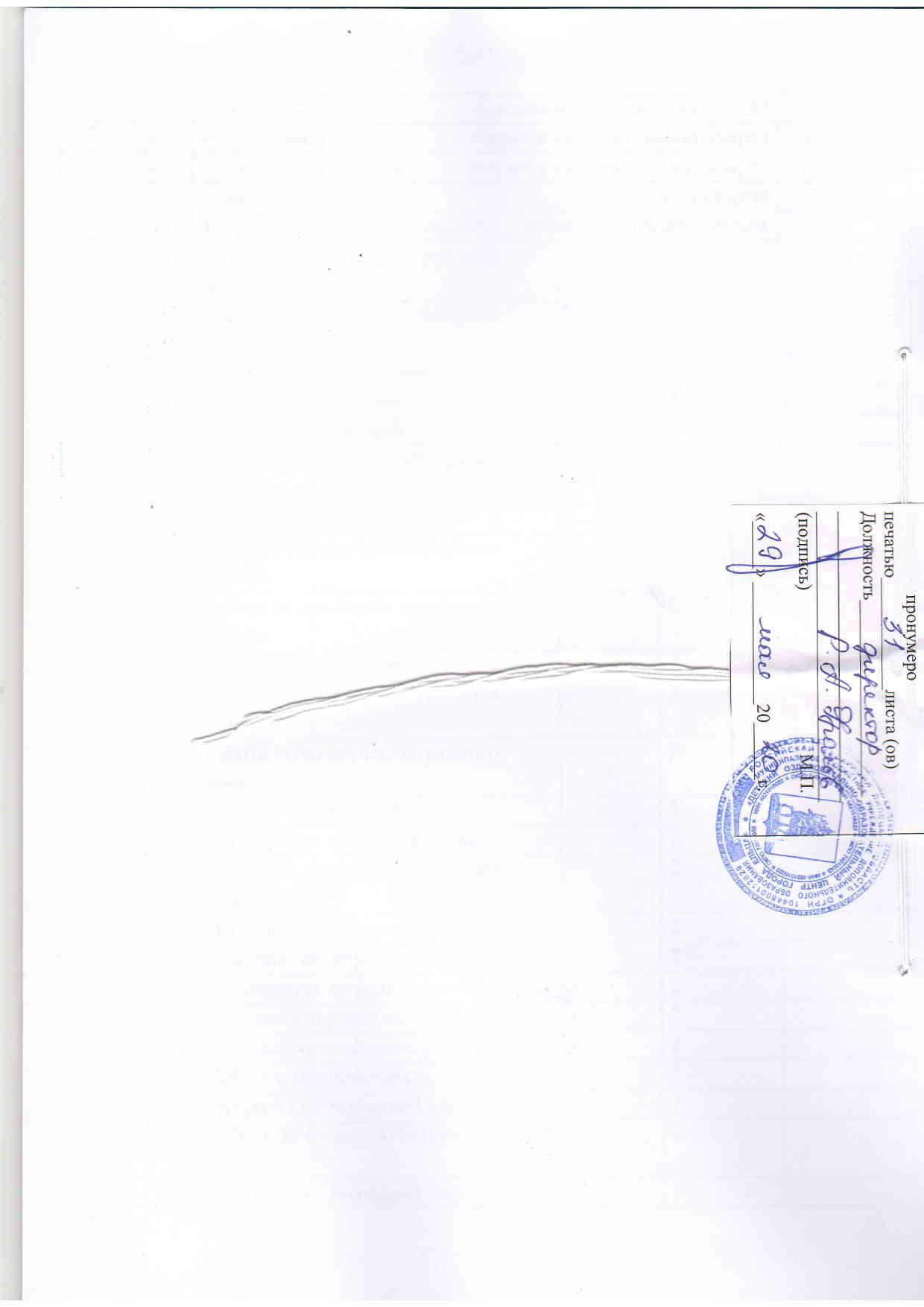 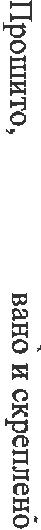 №п/пГод обученияВсего учебных недельКол-во учебных днейОбъем учебных часовРежим работы11 год обучения 36361081 раз в неделю по 3 часа22 год обучения 361082163 раза в неделю по 2 часа33 год обучения 36721442 раза в неделю по 2 часа№ п/пНаименование разделов и темКол-во часовИз нихИз них№ п/пНаименование разделов и темКол-во часовТеорияПрактика1Вводное занятие.3122Выбор репертуара.3123Работа над дыханием, певческая техника.994Работа над чистотой интонирования.15155Работа с фонограммой.12126Работа с солистами.997Промежуточный контроль.338Работа с ансамблем и дуэтами.15159Работа над сценическим имиджем.63310Постановка вокальных номеров.92711Работа с микрофоном.9912Отработка концертных номеров.121213Итоговый контроль.33ИТОГО часов:1087101№п/пНаименование разделов и темКол-во часовИз нихИз них№п/пНаименование разделов и темКол-во часовТеорияПрактика1Вводное занятие.2112Диагностика. Прослушивание детских голосов.4133Работа над чистым интонированием в одноголосном исполнении.26264Музыкально-ритмические движения.14145Работа над песнями (фразировка, динамика, характер произведения).286226Пение a cappella (а капелла).204167Промежуточный контроль.228Работа с микрофоном.202189Сольное пение.262610Вокально-хоровая работа.303011Работа над дикцией и динамикой.102812Культура поведения на сцене.2041613Отработка концертных номеров.121214Итоговый контроль.22ИТОГО часов:21620196№ п/пНаименование разделов и темКол-во часовИз нихИз них№ п/пНаименование разделов и темКол-во часовТеорияПрактика1Вводное занятие. 2112Развитие певческого дыхания.6153Развитие навыков певческой артикуляции.184144Развитие тембровых возможностей голоса.12125Работа над выразительностью исполнения, динамической нюансировкой.202186Работа над выразительностью сценического образа.184147Промежуточный контроль.228Работа с микрофоном.20	20	9Работа над самостоятельным исполнением сценического номера.202010Отработка концертных номеров.242411Итоговый контроль.22ИТОГО часов:14412132№ п\пТемаКол-во часовКол-во часов№ п\пТемаТеория ПрактикаДата проведения1Вводное занятие.122Выбор репертуара.123Знакомство с мелодией и словами песни. -34Ознакомление с характером песни. Работа над дыханием.-35Определение музыкальных фраз кульминации песни.-36Работа над чистотой интонирования.-37Проверка усвоения песни и мелодии в целом.-38Слуховой контроль.-39Координирование слуха и голоса по музыкальным фразам.-310Исполнение музыкальных фраз нефорсированным звуком.-311Работа над фонограммой.-312Определение ритмической, тембровой основ аккомпанемента.-313Определение темпа, динамических оттенков.-314Исполнение песни с учетом усвоенного материала.-315Работа с солистами. Распевания. -316Игровые приемы распеваний.-317Владение тембром голоса.-318Промежуточный контроль.-319Работа с ансамблем и дуэтами.-320Формирование репертуара.-321Работа над артистическим, исполнительским мастерством.-322Работа со зрительным залом.-323Отработка ведения партий при построении многоголосия.-324Работа над многоголосием.-325Работа над сценическим имиджем.2126Воссоздание сценического образа исполнителя песни.1227Постановка вокальных номеров.2128Работа над созданием сценического образа.-329Постановка концертных, конкурсных номеров.-330Работа с микрофоном.-331Восприятие собственного голоса через микрофон.-332Малые технические навыки звуковой обработки.-333Отработка концертных номеров.-334Отработка концертных номеров.-335Отработка концертных номеров.-336Итоговый контроль.Выступление на концерте.-3№ п\пТемаКол-во часовКол-во часов№ п\пТемаТеория ПрактикаДата проведения1Вводное занятие.122Выбор репертуара.123Знакомство с мелодией и словами песни. -34Ознакомление с характером песни. Работа над дыханием.-35Определение музыкальных фраз кульминации песни.-36Работа над чистотой интонирования.-37Проверка усвоения песни и мелодии в целом.-38Слуховой контроль.-39Координирование слуха и голоса по музыкальным фразам.-310Исполнение музыкальных фраз нефорсированным звуком.-311Работа над фонограммой.-312Определение ритмической, тембровой основ аккомпанемента.-313Определение темпа, динамических оттенков.-314Исполнение песни с учетом усвоенного материала.-315Работа с солистами. Распевания. -316Игровые приемы распеваний.-317Владение тембром голоса.-318Промежуточный контроль.-319Работа с ансамблем и дуэтами.-320Формирование репертуара.-321Работа над артистическим, исполнительским мастерством.-322Работа со зрительным залом.-323Отработка ведения партий при построении многоголосия.-324Работа над многоголосием.-325Работа над сценическим имиджем.2126Воссоздание сценического образа исполнителя песни.1227Постановка вокальных номеров.2128Работа над созданием сценического образа.-329Постановка концертных, конкурсных номеров.-330Работа с микрофоном.-331Восприятие собственного голоса через микрофон.-332Малые технические навыки звуковой обработки.-333Отработка концертных номеров.-334Отработка концертных номеров.-335Отработка концертных номеров.-336Итоговый контроль.Выступление на концерте.-3№ п\пТемаКол-во часовКол-во часов№ п\пТемаТеория ПрактикаДата проведения1Вводное занятие.122Выбор репертуара.123Знакомство с мелодией и словами песни. -34Ознакомление с характером песни. Работа над дыханием.-35Определение музыкальных фраз кульминации песни.-36Работа над чистотой интонирования.-37Проверка усвоения песни и мелодии в целом.-38Слуховой контроль.-39Координирование слуха и голоса по музыкальным фразам.-310Исполнение музыкальных фраз нефорсированным звуком.-311Работа над фонограммой.-312Определение ритмической, тембровой основ аккомпанемента.-313Определение темпа, динамических оттенков.-314Исполнение песни с учетом усвоенного материала.-315Работа с солистами. Распевания. -316Игровые приемы распеваний.-317Владение тембром голоса.-318Промежуточный контроль.-319Работа с ансамблем и дуэтами.-320Формирование репертуара.-321Работа над артистическим, исполнительским мастерством.-322Работа со зрительным залом.-323Отработка ведения партий при построении многоголосия.-324Работа над многоголосием.-325Работа над сценическим имиджем.2126Воссоздание сценического образа исполнителя песни.1227Постановка вокальных номеров.2128Работа над созданием сценического образа.-329Постановка концертных, конкурсных номеров.-330Работа с микрофоном.-331Восприятие собственного голоса через микрофон.-332Малые технические навыки звуковой обработки.-333Отработка концертных номеров.-334Отработка концертных номеров.-335Отработка концертных номеров.-336Итоговый контроль.Выступление на концерте.-3№ п\пТемаКол-во часовКол-во часов№ п\пТемаТеория ПрактикаДата проведения1Вводное занятие.112Диагностика. Прослушивание детских голосов.113Прослушивание детских голосов.-24Работа над чистым интонированием в одноголосном исполнении.-25Музыкально-ритмические движения.-26Разучивание песен.2-7Работа над песнями (фразировка, динамика, характер исполнения).-28Пение acappella. Владение тембром голоса.119Работа над песнями.-210Пение acappella. Совершенствование навыка пения.1111Музыкально-ритмические движения.-212Работа над интонированием.-213Пение acappella. Унисонное пение.1114Работа над песнями.-215Пение a cappella.-216Работа с микрофоном.1117Восприятие своего голоса через звуко-усилительное оборудование.1218Работа над интонированием.-219Музыкально-ритмические движения.-220Работа над песнями.-221Пение a cappella.1122Пение канонов, элементов двухголосия без музыки.-223Работа над песнями.-224Владение своим тембром голоса.-225Музыкально-ритмические движения.-226Работа с микрофоном.-227Работа с микрофоном.-228Работа над интонированием.-229Работа над песнями.-230Работа с микрофоном.-231Сольное пение. Упражнения.-232Распевания, разогрев вокально-артикуляционного аппарата.-233Работа с микрофоном.-234Работа над песнями.-235Музыкально-ритмические движения.-236Культура поведения на сцене.1137Работа над интонированием.-238Упражнения на снятие мышечных зажимов.-239Распевания с текстом.-240Игровые приемы распеваний.-241Совершенствование навыков вокальной артикуляции.-242Работа над песнями.-243Речевая дикционная разминка.-244Сольное пение. Упражнения.-245Вокально-хоровая работа.-246Вокально-хоровая работа.-247Работа над песнями.-248Вокально-хоровая работа.-249Сольное пение. Упражнения.-250Работа над интонированием.-251Вокально-хоровая работа.-252Работа над дикцией и динамикой.1153Музыкальные распевки.1154Промежуточный контроль.-255Вокально-хоровая работа.-256Вокально-хоровая работа.-257Работа над интонированием.-258Работа над песнями.-259Вокально-хоровая работа.-260Вокально-хоровая работа.-261Работа над интонированием.-262Исполнение детской эстрадной песни.-263Исполнение детской эстрадной песни.-264Вокально-хоровая работа.-265Вокально-хоровая работа.-266Концертные выступления.-267Исполнение детской эстрадной песни.-268Исполнение детской эстрадной песни.-269Вокально-хоровая работа.-270Пение a cappella.271Работа над интонированием.-272Работа с микрофоном.-273Работа над песнями.-274Культура поведения на сцене.1175Вокально-хоровая работа.-276Пение a cappella.277Работа над интонированием.-278Разучивание песен. Вокально-хоровая работа.1179Работа над интонированием.-280Концертные выступления.-281Работа с микрофоном.-282Работа над песнями.1183Работа над интонированием.-284Вокально-хоровая работа.-285Работа над интонированием.-286Пение a cappella.1187Сольное пение. Упражнения.-288Работа над интонированием.1189Вокально-хоровая работа.-290Концертные выступления.-291Работа с микрофоном.-292Работа над песнями.1193Сольное пение. Упражнения.-294Работа над песнями.1195Вокально-хоровая работа.-296Пение a cappella.-297Работа над интонированием.-298Сольное пение. Упражнения.-299Работа над интонированием.-2100Вокально-хоровая работа.-2101Работа над дикцией и динамикой.2102Концертные выступления.-2103Концертные выступления.-2104Вокально-хоровая работа.-2105Культура поведения на сцене.-2106Отработка концертных номеров.-2107Отработка концертных номеров. -2108Итоговый контроль. Выступление на концерте.-2№ п\пТемаКол-во часовКол-во часов№ п\пТемаТеория ПрактикаДата проведения1Вводное занятие.112Диагностика. Прослушивание детских голосов.113Прослушивание детских голосов.-24Работа над чистым интонированием в одноголосном исполнении.-25Музыкально-ритмические движения.-26Разучивание песен.2-7Работа над песнями (фразировка, динамика, характер исполнения).-28Пение acappella. Владение тембром голоса.119Работа над песнями.-210Пение acappella. Совершенствование навыка пения.1111Музыкально-ритмические движения.-212Работа над интонированием.-213Пение acappella. Унисонное пение.1114Работа над песнями.-215Пение a cappella.-216Работа с микрофоном.1117Восприятие своего голоса через звуко-усилительное оборудование.1218Работа над интонированием.-219Музыкально-ритмические движения.-220Работа над песнями.-221Пение a cappella.1122Пение канонов, элементов двухголосия без музыки.-223Работа над песнями.-224Владение своим тембром голоса.-225Музыкально-ритмические движения.-226Работа с микрофоном.-227Работа с микрофоном.-228Работа над интонированием.-229Работа над песнями.-230Работа с микрофоном.-231Сольное пение. Упражнения.-232Распевания, разогрев вокально-артикуляционного аппарата.-233Работа с микрофоном.-234Работа над песнями.-235Музыкально-ритмические движения.-236Культура поведения на сцене.1137Работа над интонированием.-238Упражнения на снятие мышечных зажимов.-239Распевания с текстом.-240Игровые приемы распеваний.-241Совершенствование навыков вокальной артикуляции.-242Работа над песнями.-243Речевая дикционная разминка.-244Сольное пение. Упражнения.-245Вокально-хоровая работа.-246Вокально-хоровая работа.-247Работа над песнями.-248Вокально-хоровая работа.-249Сольное пение. Упражнения.-250Работа над интонированием.-251Вокально-хоровая работа.-252Работа над дикцией и динамикой.1153Музыкальные распевки.1154Промежуточный контроль.-255Вокально-хоровая работа.-256Вокально-хоровая работа.-257Работа над интонированием.-258Работа над песнями.-259Вокально-хоровая работа.-260Вокально-хоровая работа.-261Работа над интонированием.-262Исполнение детской эстрадной песни.-263Исполнение детской эстрадной песни.-264Вокально-хоровая работа.-265Вокально-хоровая работа.-266Концертные выступления.-267Исполнение детской эстрадной песни.-268Исполнение детской эстрадной песни.-269Вокально-хоровая работа.-270Пение a cappella.271Работа над интонированием.-272Работа с микрофоном.-273Работа над песнями.-274Культура поведения на сцене.1175Вокально-хоровая работа.-276Пение a cappella.277Работа над интонированием.-278Разучивание песен. Вокально-хоровая работа.1179Работа над интонированием.-280Концертные выступления.-281Работа с микрофоном.-282Работа над песнями.1183Работа над интонированием.-284Вокально-хоровая работа.-285Работа над интонированием.-286Пение a cappella.1187Сольное пение. Упражнения.-288Работа над интонированием.1189Вокально-хоровая работа.-290Концертные выступления.-291Работа с микрофоном.-292Работа над песнями.1193Сольное пение. Упражнения.-294Работа над песнями.1195Вокально-хоровая работа.-296Пение a cappella.-297Работа над интонированием.-298Сольное пение. Упражнения.-299Работа над интонированием.-2100Вокально-хоровая работа.-2101Работа над дикцией и динамикой.2102Концертные выступления.-2103Концертные выступления.-2104Вокально-хоровая работа.-2105Культура поведения на сцене.-2106Отработка концертных номеров.-2107Отработка концертных номеров. -2108Итоговый контроль. Выступление на концерте.-2№ п\пТемаКол-во часовКол-во часов№ п\пТемаТеория ПрактикаДата проведения1Вводное занятие.112Диагностика. Прослушивание детских голосов.113Прослушивание детских голосов.-24Работа над чистым интонированием в одноголосном исполнении.-25Музыкально-ритмические движения.-26Разучивание песен.2-7Работа над песнями (фразировка, динамика, характер исполнения).-28Пение acappella. Владение тембром голоса.119Работа над песнями.-210Пение acappella. Совершенствование навыка пения.1111Музыкально-ритмические движения.-212Работа над интонированием.-213Пение acappella. Унисонное пение.1114Работа над песнями.-215Пение a cappella.-216Работа с микрофоном.1117Восприятие своего голоса через звуко-усилительное оборудование.1218Работа над интонированием.-219Музыкально-ритмические движения.-220Работа над песнями.-221Пение a cappella.1122Пение канонов, элементов двухголосия без музыки.-223Работа над песнями.-224Владение своим тембром голоса.-225Музыкально-ритмические движения.-226Работа с микрофоном.-227Работа с микрофоном.-228Работа над интонированием.-229Работа над песнями.-230Работа с микрофоном.-231Сольное пение. Упражнения.-232Распевания, разогрев вокально-артикуляционного аппарата.-233Работа с микрофоном.-234Работа над песнями.-235Музыкально-ритмические движения.-236Культура поведения на сцене.1137Работа над интонированием.-238Упражнения на снятие мышечных зажимов.-239Распевания с текстом.-240Игровые приемы распеваний.-241Совершенствование навыков вокальной артикуляции.-242Работа над песнями.-243Речевая дикционная разминка.-244Сольное пение. Упражнения.-245Вокально-хоровая работа.-246Вокально-хоровая работа.-247Работа над песнями.-248Вокально-хоровая работа.-249Сольное пение. Упражнения.-250Работа над интонированием.-251Вокально-хоровая работа.-252Работа над дикцией и динамикой.1153Музыкальные распевки.1154Промежуточный контроль.-255Вокально-хоровая работа.-256Вокально-хоровая работа.-257Работа над интонированием.-258Работа над песнями.-259Вокально-хоровая работа.-260Вокально-хоровая работа.-261Работа над интонированием.-262Исполнение детской эстрадной песни.-263Исполнение детской эстрадной песни.-264Вокально-хоровая работа.-265Вокально-хоровая работа.-266Концертные выступления.-267Исполнение детской эстрадной песни.-268Исполнение детской эстрадной песни.-269Вокально-хоровая работа.-270Пение a cappella.271Работа над интонированием.-272Работа с микрофоном.-273Работа над песнями.-274Культура поведения на сцене.1175Вокально-хоровая работа.-276Пение a cappella.277Работа над интонированием.-278Разучивание песен. Вокально-хоровая работа.1179Работа над интонированием.-280Концертные выступления.-281Работа с микрофоном.-282Работа над песнями.1183Работа над интонированием.-284Вокально-хоровая работа.-285Работа над интонированием.-286Пение a cappella.1187Сольное пение. Упражнения.-288Работа над интонированием.1189Вокально-хоровая работа.-290Концертные выступления.-291Работа с микрофоном.-292Работа над песнями.1193Сольное пение. Упражнения.-294Работа над песнями.1195Вокально-хоровая работа.-296Пение a cappella.-297Работа над интонированием.-298Сольное пение. Упражнения.-299Работа над интонированием.-2100Вокально-хоровая работа.-2101Работа над дикцией и динамикой.2102Концертные выступления.-2103Концертные выступления.-2104Вокально-хоровая работа.-2105Культура поведения на сцене.-2106Отработка концертных номеров.-2107Отработка концертных номеров. -2108Итоговый контроль. Выступление на концерте.-2№ п\пТемаКол-во часовКол-во часов№ п\пТемаТеория ПрактикаДата проведения1Вводное занятие.112Развитие певческого дыхания.113Дыхательные упражнения.-24Дыхательные упражнения. -25Певческая артикуляция.116Дикция. Скороговорки. Чистогововки.117Певческая орфоэпия.118Развитие навыков певческой артикуляции с помощью зеркала.119Артикуляционная гимнастика.-210Развитие тембра голоса.-211Грудной и головной резонаторы.-212Упражнения на развитие тембровых возможностей голоса.-213Работа над выразительностью исполнения.1114Этапы разучивания вокального произведения.1115Артикуляционная гимнастика.-216Упражнения на развитие тембровых возможностей голоса.-217Отработка мелодии песни.-218Способы исполнения. Манера пения.-219Работа над выразительностью исполнения.-220Работа над эстрадным номером.1121Работа над эстрадным номером.1122Артикуляционная гимнастика.-223Работа над выразительностью исполнения.-224Актерское решение исполняемых песен.1125Упражнения на развитие тембровых возможностей голоса.-226Основные принципы поведения на сцене.1127Творческая мобилизованность.-228Сочетание пения с танцевальными движениями.-229Работа над выразительностью исполнения.-230Работа над выразительностью исполнения.-231Артикуляционная гимнастика.-232Упражнения на развитие тембровых возможностей голоса.-233Работа над выразительностью исполнения.-234Выражение действия пением, мимикой, жестом, звуком, пластикой.-235Работа с микрофоном.-236Промежуточный контроль.-237Практическая работа по созданию эстрадного номера.-238Работа над выразительностью исполнения.-239Артикуляционная гимнастика.-240Актерское решение исполняемых песен.-241Работа с микрофоном.-242Работа с микрофоном.-243Поведение на сцене.-244Творческая раскрепощенность.-245Работа по созданию эстрадного номера.-246Работа по созданию эстрадного номера.-247Проектная деятельность.-248Работа с микрофоном.-249Работа с микрофоном.-250Работа по созданию эстрадного номера.-251Проектная деятельность.-252Работа по созданию эстрадного номера.-253Работа по созданию эстрадного номера.-254Работа с микрофоном.-255Работа по созданию эстрадного номера.-256Работа по созданию эстрадного номера.-257Работа с микрофоном.-258Исполнение эстрадной песни.-259Работа по созданию эстрадного номера.-260Исполнение эстрадной песни.-261Исполнение эстрадной песни.-262Исполнение эстрадной песни.-263Работа с микрофоном.-264Работа с микрофоном.-265Работа с микрофоном.-266Исполнение эстрадной песни.-267Работа по созданию эстрадного номера.-268Исполнение эстрадной песни.-269Исполнение эстрадной песни.-270Отработка концертных номеров.-271Отработка концертных номеров.-272Итоговый контроль.Выступление на концерте.-2